_______________ 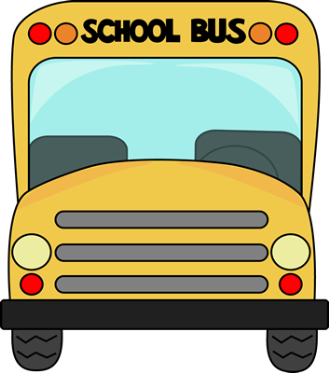 Class News                  _______	